Отчёт о заседании базовой методической площадки воспитателей первых младших групп (вторых групп раннего возраста) Георгиевского городского округа Ставропольского края
      25 сентября 2023 года в МДОУ «Детский сад № 42 «Аленький цветочек» г. Георгиевска», состоялось установочное заседание базовой методической площадки воспитателей первых младших групп (вторых групп раннего возраста) Георгиевского городского округа на тему: «Пути реализации современной дошкольной образовательной политики. Перспективы развития на 2023 - 2024 учебный год».Основная цель заседания - ознакомление педагогов дошкольных образовательных учреждений с основными направлениями развития системы образования Георгиевского городского округа на 2023-2024 учебный год. Вниманию участников было предложено выступление руководителя базовой площадки А.Г. Магакян в ходе, которого были рассмотрены основные направления и механизмы реализации современных проектов образования.  На федеральном уровне обозначены приоритетные направления современной стратегии развития российского образования, а именно:- обсуждение основных направлений обновлений системы воспитания; -  формирование мировоззрения молодёжи (патриотизм, нравственность, здоровый образ жизни, правосознание, экология).Также, в рамах совершенствования деятельности педагоги обсудили, что необходимо:- создавать единое федеральное образовательное пространство для воспитания и развития дошкольников;- создавать единое ядро содержания дошкольного образования, которое будет приобщать детей к традиционным духовно-нравственным и социокультурным ценностям, а также воспитает в них тягу и любовь к истории и культуре своей страны, малой родины и семьи;- совершенствование условий развития системы воспитания детей.Далее Анна Геннадиевна познакомила педагогов с проектом годового плана деятельности методической площадки: с мероприятиями, формами сотрудничества.    Итогом заседания базовой методической площадки воспитателей первых младших групп (вторых групп раннего возраста) стало принятие проекта годового плана работы на 2023-2024 учебный год. Выработка рекомендаций по качественной реализации основных направлений развития дошкольной системы образования в Георгиевском городском округе на 2023-2024 учебный год.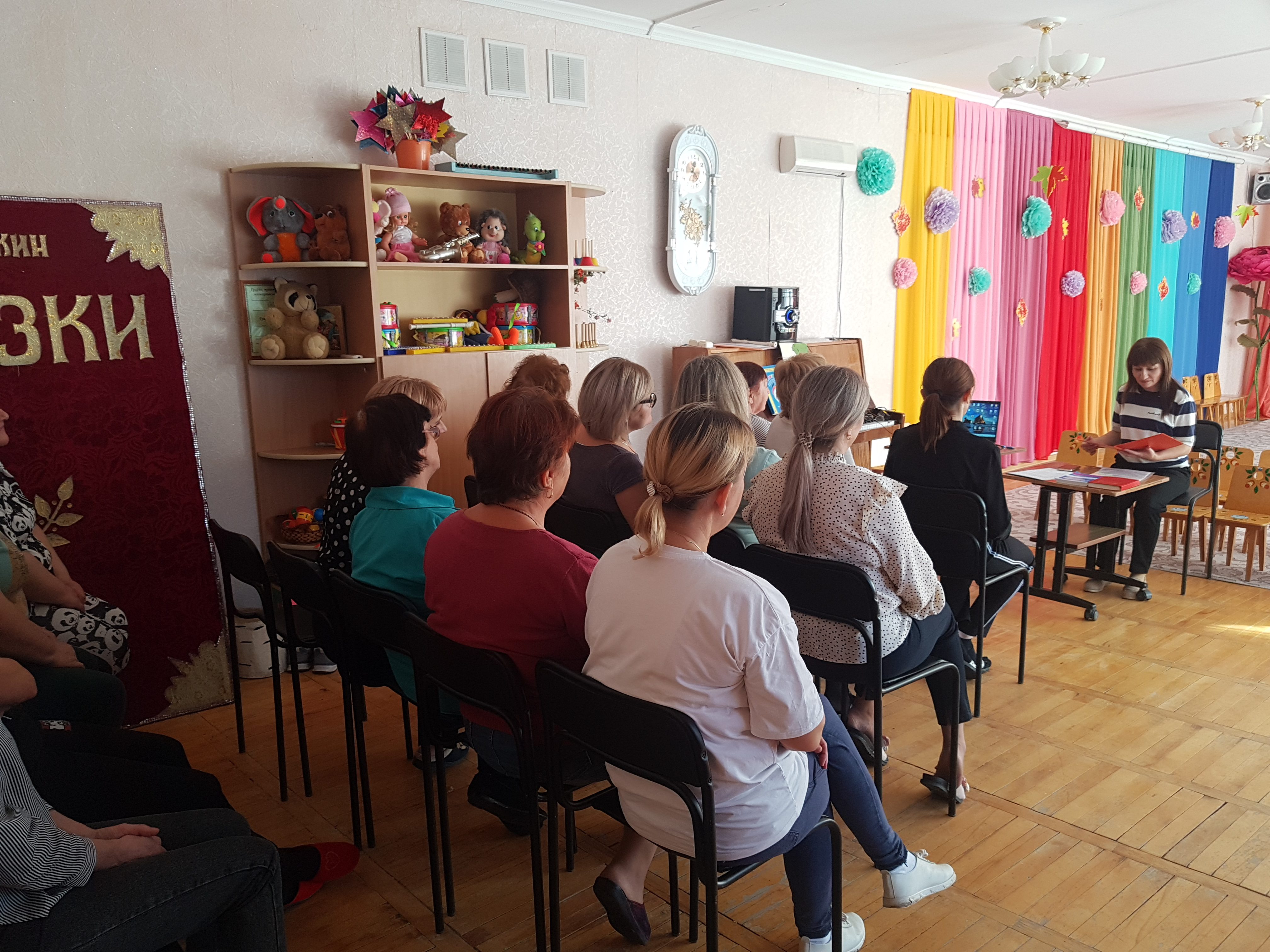 